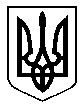 УКРАЇНАПАВЛОГРАДСЬКА   МІСЬКА  РАДАДНІПРОПЕТРОВСЬКОЇ  ОБЛАСТІ(59 сесія VІІ скликання)РІШЕННЯ«____»______________ 2019 р.					№ __________Про внесення змін до рішення сесії від 23.04.2019 р. № 1610-49/VIIЗгідно з п. 5, ч. 1, п. 30 статті 26 та ч. 1 статті 59 Закону України «Про місцеве самоврядування в Україні», ст. 34 «Про освіту» та з метою удосконалення та упорядкування мережі бюджетних установ, економного та раціонального використання бюджетних коштів відповідно до Бюджетного кодексу України, Павлоградська міська радаВИРІШИЛА:Внести зміни до рішення сесії Павлоградської міської ради від 23.04.2019 р. № 1610-49/VII «Про створення комунальної установи Центр обслуговування закладів освіти» Павлоградської міської ради»: Відділу освіти Павлоградської міської ради передати нерухоме майно в оперативне управління комунальній установі  «Центр обслуговування закладів освіти» Павлоградської міської ради з 01.01.2020 р. Дозволити відділу освіти Павлоградської міської ради перерахувати на рахунки новоствореної комунальної установи «Центр обслуговування закладів освіти» Павлоградської міської ради, які обслуговуються в ДКСУ                  у м. Павлоград для подальшого використання залишків коштів, які утворилися на рахунках спеціального фонду відділу освіти Павлоградської міської ради станом на 01.01.2020 р., що обліковуються як надходження отримані від плати за послуги та за іншими джерелами власних надходжень (додаток 1). Внести зміни до додатку 2 рішення сесії Павлоградської міської ради від 23.04.2019 р. № 1610-49/VII «Про створення комунальної установи Центр обслуговування закладів освіти» Павлоградської міської ради» (додаток 2).Фінансовому управлінню Павлоградської міської ради врахувати зміни відповідно до п. 1, п. 2 даного рішення при формуванні міського бюджету на 2020 рік. Відділу освіти Павлоградської міської ради врахувати зміни даного рішення з дотриманням вимог чинного законодавства в термін до 31.12.2019 року.Загальне керівництво за виконання даного рішення покласти на заступника міського голови з питань діяльності виконавчих органів ради.Контроль за виконанням даного рішення покласти на постійну комісію з питань освіти, культури, сім’ї, соціального захисту, охорони здоров’я, материнства та дитинства та комісію з питань планування, бюджету, фінансів, економічних реформ, інвестицій та міжнародного співробітництва.Міський голова                                                        	          	А.О. ВершинаПитання на розгляд ради винесено згідно з розпорядженням міського голови від ______________ №_______Рішення підготував:Начальник відділу освітиПавлоградської міської ради				         		І.В. Дем’яненко Секретар міської ради 							Є.В. Аматов Голова постійної депутатської комісії з питань планування, бюджету, фінансів, економічних реформ, інвестицій та міжнародного співробітництва					А.В. ЧернецькийЗаступник голови постійної депутатської комісії з питань освіти, культури, сім’ї, соціального захисту, охорони здоров’я, материнства та дитинства				Л.О. КравченкоЗаступник міського голови з питань діяльності ради 						О.О. Шуліка	Начальник фінансового управління					Р.В. РоїкНачальник юридичного відділу					О.І. ЯлиннийДодаток 1Рішення сесії Павлоградської міської ради VІІ скликаннявід ______________ № _____________НАЙМЕНУВАННЯкодів програмної класифікації видатків та кредитування місцевих бюджетівСекретар міської ради 							Є.В. АматовДодаток 2 Рішення сесії Павлоградської міської ради VІІ скликаннявід ______________ № _____________СТРУКТУРАта чисельність комунальної установи«Центр з обслуговування закладів освіти»Павлоградської міської радиСекретар міської ради 							Є.В. АматовКПКНайменування0611010«Надання дошкільної освіти»0611020«Надання загальної середньої освіти загальноосвітніми навчальними закладами (в тому числі школою-дитячим садком, інтернатом при школі) спеціалізованими школами, ліцеями, гімназіями, колегіумами»0611090«Надання позашкільної освіти позашкільними закладами освіти, заходи із позашкільної роботи з дітьми»0611161«Забезпечення діяльності інших закладів у сфері освіти»0613140«Оздоровлення та відпочинок дітей (крім заходів оздоровлення дітей, що здійснюються за рахунок коштів на оздоровлення громадян, які постраждали в наслідок Чорнобильської катастрофи)»№п/пШтатна чисельністьна 31.12.2019 р.Штатна чисельністьна 31.12.2019 р.Штатна чисельність на 01.01.2020 р.Штатна чисельність на 01.01.2020 р.№п/пНайменування структурних підрозділів, посада Штатна чисельність         Найменування структурних підрозділів, посадаШтатна чисельність                  1Адміністративно-управлінський персонал4,5Адміністративно-управлінський персонал4,52Відділ централізована бухгалтерія30,5Відділ централізована бухгалтерія29,53Відділ централізованого господарського обслуговування14,5Відділ централізованого господарського обслуговування14,5ВСЬОГО в установі:49,5ВСЬОГО в установі:48,5